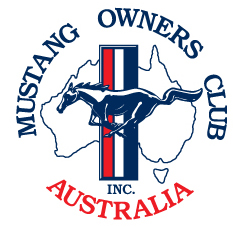 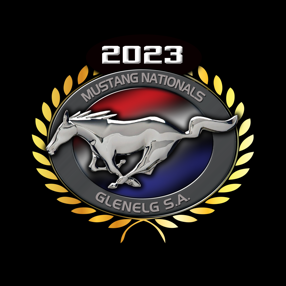 ENTRANT’S Surname: ……………………….………………………… First Name: ……………….……………………… Name of spouse/partner: ………………………………………………………………………………………………………..Address: …………………………….………………………………………………………….…………………………………..   State: ……….…..   Post Code: ……….….. Phone: …………………….………   Mob: …….….……..…...............................   State Membership No: ………..….Email: …………………………………………………..…......................................................................................... Children’s Name/Age: …………………….… /…..       …………….………….… /…..     ...…………………………/…….PLEASE RETURN your completed registration form with your DEPOSIT of $100 by 30/10/2022 To secure your booking full payment required by 31/01/2023Email or Post completed forms and payment to:  Trish Kilvington  Email: 	Scanned Registration Form to pkilving@bigpond.net.auEFT MOCSA Nationals	BSB: 805050     ACC: 100100716 				                		Details: (Surname & Initials) 2023 NatsPost:	PO Box 210 North Adelaide SA 5006Cheques made payable to “MOCSA”       REGISTRATION SUPPLEMENTACCOMMODATIONThe Haven Marina Motel and the Buffalo Motor Inn are ideally located in Adelaide’s historic beachside suburb of Glenelg, overlooking the Glenelg Marina and within 200 metres of each other. Both are a 5-minute walk to Jetty Road and the entertainment precinct where you can find a range of shopping, dining and nightlife experiences. The Motels are a short drive to the airport and a 20-minute drive or Tram ride to the Adelaide City Centre.Haven Marina Motel 6-10 Adelphi Terrace Glenelg North - 58 rooms reserved. 15 Queen Bedrooms; 31 Queen/Single Bedrooms; 12 Family Rooms. Early bookings essential. Free site parking NOTE:  The Watermark Hotel 50 metres from Motel) will serve a full buffet breakfast each day at $27/person.Buffalo Motor Inn, 766 Anzac Highway, Glenelg - 24 rooms reserved. Situated 200 metres south of the Haven Marina Motel. 17 Queen Bedrooms; 3 Queen Bed/Spa Rooms;                 Limited Family Rooms on request. Early bookings essential.  Free on-site parking. NOTE:  The Watermark Hotel (50 metres from Motel) will serve a full buffet breakfast each day at $27/person.For accommodation bookings contact Trish Kilvington: pkilving@bigpond.net.au West Beach Caravan Park – BIG4 Holiday Park Military Rd West Beach. Situated 3 kilometres north of the Haven Marina Motel. For bookings please phone the Park direct on 08 8355 7320.FUNCTIONSFriday night “Meet and Greet” dinner is at the Stamford Grand Glenelg. Attire for the evening is State Club shirt.Saturday night dinner/dance/auction is at the Morphettville Racecourse. The evening itinerary will include an “Open” & “Silent” auction and a DJ. Buses will transport everyone to the venue. The theme for the evening is Roaring 20’s.Sunday night presentation dinner is at the Stamford Grand Glenelg.  Attire for the evening is Semi-formal. The Stamford Grand is only a 10-minute walk from the Motels and the evenings will commence from 6.00pm.MERCHANDISEMerchandise is being sourced for the event and when the Nationals clothing has been finalised, it will be advertised on www.mustang.org.au and information emailed to you as soon as it becomes available.CAR PARKING/TRAILERSBoth Motels provide complimentary carparking per room. If you require trailer parking please advise Trish Kilvington. CONCOURS JUDGING - SATURDAYThe venue for judging of Mustangs in the Concours Thoroughbred, Original, Modified and Resto Mod Classes will be at Maughan Thiem Ford, 1013 Port Road, Port Adelaide. This venue is 14kms from the Haven Marina. The venue provides full workshop facilities with Maughan Thiem Ford being one of our major sponsors for the weekend.  The Concours Thoroughbred, Original, Modified and Resto Mod Classes are only OPEN to Financial Members of MOCA. Thoroughbred Class - Open to MOCA Original Class Gold Award and highest points recipient in Class since 1996.Original Class - Open to Mustangs with a manufactured date of 10 years or older at the entry close date.Modified and Resto Mod Class - Open to any year modified Mustang powered by a Ford engine. Last day for entries to be received into Concours Classes - 6 February 2023.DISPLAY DAY / SHOW ’N SHINE - SUNDAYThe West Torrens Birkalla Soccer Club, Novar Gardens on the corner of Anzac Highway and Morphett Road, is the venue for the Sunday Nationals Display Judged Classes/Show ’n Shine Day. Full catering facilities and merchandise stands will be available. The Display Judged Classes are only OPEN to Financial Members of MOCA. Display Judged Class Early Model (Open to Mustangs with a build date 1964½ - 30/6/2004) – Originality and Modifications are not a consideration in this class only “Condition and Presentation” of the car at the time of judging. There is no under car judging in this Class only judging of exterior/body, engine, interior, boot and wheels.Display Judged Class Late Model (Open to Mustangs with a build date 1/7/2004 - 30/6/2014) – Originality and Modifications are not a consideration in this class only “Condition and Presentation” of the car at the time of judging. There is no under car judging in this Class only judging of exterior/body, engine, interior, boot and wheels.Display Judged Class S550 Model (Open to Mustangs with a build date 1/7/2014 to present) – Originality and Modifications are not a consideration in this class only “Presentation” of the car at the time of judging. There is no under car judging in this Class only judging of exterior/body, engine, interior, boot and wheels.Last day for entries to be received into Display Early/Late/S550 Classes - 7 March 2023.Minibuses will provide transport for people enroute to the Nationals venue, Glenelg precinct, Motels and Harbour Town Shopping precinct at regular intervals throughout Sunday. REGISTRATIONRegistration for the event can be completed online or you can choose to fill out the Registration form and send to Trish Kilvington via email pkilving@bigpond.net.au or post to PO Box 210 North Adelaide SA 5006. The Waterfront Room at the Haven Marina will be the Registration, Goodie Bags, Merchandise hub and socialising venue from Thursday 6/4/23 through to Saturday 8/4/23.CONTACTS	Registration:	Nationals Director   	Concours/Judging Director  	TRISH KILVINGTON	TONY KILVINGTON	KYM TURNER	Mob: 0438 123 952	M: 0401 123 931	M: 0408 088 470	E: pkilving@bigpond.net.au	E: tony.kilvington@gmail.com	E: kymturner.mustang@gmail.comAccommodation rates have been secured for a minimum of 4 nights for the period Wednesday 5th April - Tuesday 11th April 2023 inclusiveAccommodation rates have been secured for a minimum of 4 nights for the period Wednesday 5th April - Tuesday 11th April 2023 inclusiveAccommodation rates have been secured for a minimum of 4 nights for the period Wednesday 5th April - Tuesday 11th April 2023 inclusiveAccommodation rates have been secured for a minimum of 4 nights for the period Wednesday 5th April - Tuesday 11th April 2023 inclusiveAccommodation rates have been secured for a minimum of 4 nights for the period Wednesday 5th April - Tuesday 11th April 2023 inclusiveAccommodation rates have been secured for a minimum of 4 nights for the period Wednesday 5th April - Tuesday 11th April 2023 inclusiveAccommodation rates have been secured for a minimum of 4 nights for the period Wednesday 5th April - Tuesday 11th April 2023 inclusiveAccommodation rates have been secured for a minimum of 4 nights for the period Wednesday 5th April - Tuesday 11th April 2023 inclusiveAccommodation rates have been secured for a minimum of 4 nights for the period Wednesday 5th April - Tuesday 11th April 2023 inclusiveAccommodation rates have been secured for a minimum of 4 nights for the period Wednesday 5th April - Tuesday 11th April 2023 inclusiveAccommodation rates have been secured for a minimum of 4 nights for the period Wednesday 5th April - Tuesday 11th April 2023 inclusiveAccommodation rates have been secured for a minimum of 4 nights for the period Wednesday 5th April - Tuesday 11th April 2023 inclusiveAccommodation rates have been secured for a minimum of 4 nights for the period Wednesday 5th April - Tuesday 11th April 2023 inclusiveAccommodation rates have been secured for a minimum of 4 nights for the period Wednesday 5th April - Tuesday 11th April 2023 inclusiveAccommodation rates have been secured for a minimum of 4 nights for the period Wednesday 5th April - Tuesday 11th April 2023 inclusive(Please tick nights required)(Please tick nights required)(Please tick nights required)(Please tick nights required)(Please tick nights required)(Please tick nights required)(Please tick nights required)(Please tick nights required)(Please tick nights required)(Please tick nights required)AccommodationAccommodationAccommodationAccommodation$/nightWed 5/4Thu 6/4Thu 6/4Thu 6/4Fri 7/4Sat 8/4Sun 9/4Mon10/4Mon10/4Total $Haven Marina: Queen Bedroom (2 people)Haven Marina: Queen Bedroom (2 people)Haven Marina: Queen Bedroom (2 people)Haven Marina: Queen Bedroom (2 people)$159SOLD OUTSOLD OUTSOLD OUTSOLD OUTSOLD OUTSOLD OUTSOLD OUTSOLD OUTSOLD OUTSOLD OUTHaven Marina: Queen & Single Bedroom (2-3 people)Haven Marina: Queen & Single Bedroom (2-3 people)Haven Marina: Queen & Single Bedroom (2-3 people)Haven Marina: Queen & Single Bedroom (2-3 people)$189Haven Marina: Family Room (Queen/2 Singles) (2-4 people)Haven Marina: Family Room (Queen/2 Singles) (2-4 people)Haven Marina: Family Room (Queen/2 Singles) (2-4 people)Haven Marina: Family Room (Queen/2 Singles) (2-4 people)$209Buffalo Motor Inn: Queen & Single Bedroom (2-3 people)Buffalo Motor Inn: Queen & Single Bedroom (2-3 people)Buffalo Motor Inn: Queen & Single Bedroom (2-3 people)Buffalo Motor Inn: Queen & Single Bedroom (2-3 people)$145Buffet Breakfast: Watermark Hotel (50 metres from Motel venues) is the location between Thu 6/4 - Mon 10/4 dailyBuffet Breakfast: Watermark Hotel (50 metres from Motel venues) is the location between Thu 6/4 - Mon 10/4 dailyBuffet Breakfast: Watermark Hotel (50 metres from Motel venues) is the location between Thu 6/4 - Mon 10/4 dailyBuffet Breakfast: Watermark Hotel (50 metres from Motel venues) is the location between Thu 6/4 - Mon 10/4 daily$27/ personN/A N/AAccommodation Enquiries: Trish Kilvington 0438 123 952 or email: pkilving@bigpond.net.au for other room/day configurations andadvise if childcare is requiredAccommodation Enquiries: Trish Kilvington 0438 123 952 or email: pkilving@bigpond.net.au for other room/day configurations andadvise if childcare is requiredAccommodation Enquiries: Trish Kilvington 0438 123 952 or email: pkilving@bigpond.net.au for other room/day configurations andadvise if childcare is requiredAccommodation Enquiries: Trish Kilvington 0438 123 952 or email: pkilving@bigpond.net.au for other room/day configurations andadvise if childcare is requiredAccommodation Enquiries: Trish Kilvington 0438 123 952 or email: pkilving@bigpond.net.au for other room/day configurations andadvise if childcare is requiredAccommodation Enquiries: Trish Kilvington 0438 123 952 or email: pkilving@bigpond.net.au for other room/day configurations andadvise if childcare is requiredAccommodation Enquiries: Trish Kilvington 0438 123 952 or email: pkilving@bigpond.net.au for other room/day configurations andadvise if childcare is requiredAccommodation Enquiries: Trish Kilvington 0438 123 952 or email: pkilving@bigpond.net.au for other room/day configurations andadvise if childcare is requiredAccommodation Enquiries: Trish Kilvington 0438 123 952 or email: pkilving@bigpond.net.au for other room/day configurations andadvise if childcare is requiredAccommodation Enquiries: Trish Kilvington 0438 123 952 or email: pkilving@bigpond.net.au for other room/day configurations andadvise if childcare is requiredAccommodation Enquiries: Trish Kilvington 0438 123 952 or email: pkilving@bigpond.net.au for other room/day configurations andadvise if childcare is requiredAccommodation Enquiries: Trish Kilvington 0438 123 952 or email: pkilving@bigpond.net.au for other room/day configurations andadvise if childcare is requiredAccommodation Enquiries: Trish Kilvington 0438 123 952 or email: pkilving@bigpond.net.au for other room/day configurations andadvise if childcare is requiredAccommodation Enquiries: Trish Kilvington 0438 123 952 or email: pkilving@bigpond.net.au for other room/day configurations andadvise if childcare is requiredAccommodation Enquiries: Trish Kilvington 0438 123 952 or email: pkilving@bigpond.net.au for other room/day configurations andadvise if childcare is requiredFunctions and CruisesFunctions and CruisesFunctions and CruisesFunctions and CruisesFunctions and CruisesFunctions and CruisesFunctions and CruisesFunctions and CruisesAdult / Child 10-16U/10 No ChargeAdult / Child 10-16U/10 No ChargeAdult / Child 10-16U/10 No ChargeNo. AdultNo. ChildTotal $Total $Friday 7 April   Meet and Greet Dinner: Club Shirt theme @Stamford Grand Glenelg(Seafood Deluxe/Carvery Buffet and selected drinks package)   Meet and Greet Dinner: Club Shirt theme @Stamford Grand Glenelg(Seafood Deluxe/Carvery Buffet and selected drinks package)   Meet and Greet Dinner: Club Shirt theme @Stamford Grand Glenelg(Seafood Deluxe/Carvery Buffet and selected drinks package)   Meet and Greet Dinner: Club Shirt theme @Stamford Grand Glenelg(Seafood Deluxe/Carvery Buffet and selected drinks package)   Meet and Greet Dinner: Club Shirt theme @Stamford Grand Glenelg(Seafood Deluxe/Carvery Buffet and selected drinks package)   Meet and Greet Dinner: Club Shirt theme @Stamford Grand Glenelg(Seafood Deluxe/Carvery Buffet and selected drinks package)   Meet and Greet Dinner: Club Shirt theme @Stamford Grand Glenelg(Seafood Deluxe/Carvery Buffet and selected drinks package)$98 / $40$98 / $40$98 / $40Saturday 8 AprilDinner & Auction: Roaring 20’s theme @Morphettville Racecourse (Gourmet Buffet and selected drinks package)Dinner & Auction: Roaring 20’s theme @Morphettville Racecourse (Gourmet Buffet and selected drinks package)Dinner & Auction: Roaring 20’s theme @Morphettville Racecourse (Gourmet Buffet and selected drinks package)Dinner & Auction: Roaring 20’s theme @Morphettville Racecourse (Gourmet Buffet and selected drinks package)Dinner & Auction: Roaring 20’s theme @Morphettville Racecourse (Gourmet Buffet and selected drinks package)Dinner & Auction: Roaring 20’s theme @Morphettville Racecourse (Gourmet Buffet and selected drinks package)Dinner & Auction: Roaring 20’s theme @Morphettville Racecourse (Gourmet Buffet and selected drinks package)$98 / $40$98 / $40$98 / $40Sunday 9 April   Presentation Dinner: Semi-formal theme @Stamford Grand Glenelg   (3-course meal – alternate drop and selected drinks package)   Presentation Dinner: Semi-formal theme @Stamford Grand Glenelg   (3-course meal – alternate drop and selected drinks package)   Presentation Dinner: Semi-formal theme @Stamford Grand Glenelg   (3-course meal – alternate drop and selected drinks package)   Presentation Dinner: Semi-formal theme @Stamford Grand Glenelg   (3-course meal – alternate drop and selected drinks package)   Presentation Dinner: Semi-formal theme @Stamford Grand Glenelg   (3-course meal – alternate drop and selected drinks package)   Presentation Dinner: Semi-formal theme @Stamford Grand Glenelg   (3-course meal – alternate drop and selected drinks package)   Presentation Dinner: Semi-formal theme @Stamford Grand Glenelg   (3-course meal – alternate drop and selected drinks package)$98 / $40$98 / $40$98 / $40Monday 10 AprilCruise and luncheon to be advisedCruise and luncheon to be advisedCruise and luncheon to be advisedCruise and luncheon to be advisedCruise and luncheon to be advisedCruise and luncheon to be advisedCruise and luncheon to be advisedTBATBATBAFOR ENQUIRIES OR DIETARY REQUIREMENTS PLEASE Contact Trish Kilvington 0438 123 952 or email: pkilving@bigpond.net.auFOR ENQUIRIES OR DIETARY REQUIREMENTS PLEASE Contact Trish Kilvington 0438 123 952 or email: pkilving@bigpond.net.auFOR ENQUIRIES OR DIETARY REQUIREMENTS PLEASE Contact Trish Kilvington 0438 123 952 or email: pkilving@bigpond.net.auFOR ENQUIRIES OR DIETARY REQUIREMENTS PLEASE Contact Trish Kilvington 0438 123 952 or email: pkilving@bigpond.net.auFOR ENQUIRIES OR DIETARY REQUIREMENTS PLEASE Contact Trish Kilvington 0438 123 952 or email: pkilving@bigpond.net.auFOR ENQUIRIES OR DIETARY REQUIREMENTS PLEASE Contact Trish Kilvington 0438 123 952 or email: pkilving@bigpond.net.auFOR ENQUIRIES OR DIETARY REQUIREMENTS PLEASE Contact Trish Kilvington 0438 123 952 or email: pkilving@bigpond.net.auFOR ENQUIRIES OR DIETARY REQUIREMENTS PLEASE Contact Trish Kilvington 0438 123 952 or email: pkilving@bigpond.net.auFOR ENQUIRIES OR DIETARY REQUIREMENTS PLEASE Contact Trish Kilvington 0438 123 952 or email: pkilving@bigpond.net.auFOR ENQUIRIES OR DIETARY REQUIREMENTS PLEASE Contact Trish Kilvington 0438 123 952 or email: pkilving@bigpond.net.auFOR ENQUIRIES OR DIETARY REQUIREMENTS PLEASE Contact Trish Kilvington 0438 123 952 or email: pkilving@bigpond.net.auFOR ENQUIRIES OR DIETARY REQUIREMENTS PLEASE Contact Trish Kilvington 0438 123 952 or email: pkilving@bigpond.net.auFOR ENQUIRIES OR DIETARY REQUIREMENTS PLEASE Contact Trish Kilvington 0438 123 952 or email: pkilving@bigpond.net.auFOR ENQUIRIES OR DIETARY REQUIREMENTS PLEASE Contact Trish Kilvington 0438 123 952 or email: pkilving@bigpond.net.auFOR ENQUIRIES OR DIETARY REQUIREMENTS PLEASE Contact Trish Kilvington 0438 123 952 or email: pkilving@bigpond.net.auCar Details*ClassYearBody StyleBody StyleBody StyleBody StyleColourColourColourColourRegoRegoTotal $Total $Car 1Car 2Car 3Entry to Concours Class and Display Judged categories is only OPEN to Financial Members of the Mustang Owners Club Australia (MOCA)    *Mustang Entry Classes: Thoroughbred $60, Original $50, Modified $50, Resto Mod $50, Display Judged $35, Show ’n Shine $10  Further details on your entry will be requested once registration form is receivedEntry to Concours Class and Display Judged categories is only OPEN to Financial Members of the Mustang Owners Club Australia (MOCA)    *Mustang Entry Classes: Thoroughbred $60, Original $50, Modified $50, Resto Mod $50, Display Judged $35, Show ’n Shine $10  Further details on your entry will be requested once registration form is receivedEntry to Concours Class and Display Judged categories is only OPEN to Financial Members of the Mustang Owners Club Australia (MOCA)    *Mustang Entry Classes: Thoroughbred $60, Original $50, Modified $50, Resto Mod $50, Display Judged $35, Show ’n Shine $10  Further details on your entry will be requested once registration form is receivedEntry to Concours Class and Display Judged categories is only OPEN to Financial Members of the Mustang Owners Club Australia (MOCA)    *Mustang Entry Classes: Thoroughbred $60, Original $50, Modified $50, Resto Mod $50, Display Judged $35, Show ’n Shine $10  Further details on your entry will be requested once registration form is receivedEntry to Concours Class and Display Judged categories is only OPEN to Financial Members of the Mustang Owners Club Australia (MOCA)    *Mustang Entry Classes: Thoroughbred $60, Original $50, Modified $50, Resto Mod $50, Display Judged $35, Show ’n Shine $10  Further details on your entry will be requested once registration form is receivedEntry to Concours Class and Display Judged categories is only OPEN to Financial Members of the Mustang Owners Club Australia (MOCA)    *Mustang Entry Classes: Thoroughbred $60, Original $50, Modified $50, Resto Mod $50, Display Judged $35, Show ’n Shine $10  Further details on your entry will be requested once registration form is receivedEntry to Concours Class and Display Judged categories is only OPEN to Financial Members of the Mustang Owners Club Australia (MOCA)    *Mustang Entry Classes: Thoroughbred $60, Original $50, Modified $50, Resto Mod $50, Display Judged $35, Show ’n Shine $10  Further details on your entry will be requested once registration form is receivedEntry to Concours Class and Display Judged categories is only OPEN to Financial Members of the Mustang Owners Club Australia (MOCA)    *Mustang Entry Classes: Thoroughbred $60, Original $50, Modified $50, Resto Mod $50, Display Judged $35, Show ’n Shine $10  Further details on your entry will be requested once registration form is receivedEntry to Concours Class and Display Judged categories is only OPEN to Financial Members of the Mustang Owners Club Australia (MOCA)    *Mustang Entry Classes: Thoroughbred $60, Original $50, Modified $50, Resto Mod $50, Display Judged $35, Show ’n Shine $10  Further details on your entry will be requested once registration form is receivedEntry to Concours Class and Display Judged categories is only OPEN to Financial Members of the Mustang Owners Club Australia (MOCA)    *Mustang Entry Classes: Thoroughbred $60, Original $50, Modified $50, Resto Mod $50, Display Judged $35, Show ’n Shine $10  Further details on your entry will be requested once registration form is receivedEntry to Concours Class and Display Judged categories is only OPEN to Financial Members of the Mustang Owners Club Australia (MOCA)    *Mustang Entry Classes: Thoroughbred $60, Original $50, Modified $50, Resto Mod $50, Display Judged $35, Show ’n Shine $10  Further details on your entry will be requested once registration form is receivedEntry to Concours Class and Display Judged categories is only OPEN to Financial Members of the Mustang Owners Club Australia (MOCA)    *Mustang Entry Classes: Thoroughbred $60, Original $50, Modified $50, Resto Mod $50, Display Judged $35, Show ’n Shine $10  Further details on your entry will be requested once registration form is receivedEntry to Concours Class and Display Judged categories is only OPEN to Financial Members of the Mustang Owners Club Australia (MOCA)    *Mustang Entry Classes: Thoroughbred $60, Original $50, Modified $50, Resto Mod $50, Display Judged $35, Show ’n Shine $10  Further details on your entry will be requested once registration form is receivedEntry to Concours Class and Display Judged categories is only OPEN to Financial Members of the Mustang Owners Club Australia (MOCA)    *Mustang Entry Classes: Thoroughbred $60, Original $50, Modified $50, Resto Mod $50, Display Judged $35, Show ’n Shine $10  Further details on your entry will be requested once registration form is receivedEntry to Concours Class and Display Judged categories is only OPEN to Financial Members of the Mustang Owners Club Australia (MOCA)    *Mustang Entry Classes: Thoroughbred $60, Original $50, Modified $50, Resto Mod $50, Display Judged $35, Show ’n Shine $10  Further details on your entry will be requested once registration form is receivedGRAND TOTAL  $LESS DEPOSIT $BALANCE PAYABLE $FINAL PAYMENT MADE -           /            /FINAL PAYMENT MADE -           /            /DD       EFT    CASHCHQ